Схемаустановки узла учёта в частном доме расположенного по адресу: (схема рисуется только ручкой)_______________________________________________________________________Место расположение узла учёта________________________________________________                                                                                                           (указать  подвал или этаж)На схеме необходимо указать место ввода в дом.  Расположение узла учёта (вертикально или горизонтально) с привязкой от стены и от пола, с указанием расстояний.Согласование схемы ПУ через начальника ПТО  Сухнёва Дениса Леонидовича  в кабинете №7Собственник объекта: ____________________(                                     )Согласовано: МП «Горводоканал_____________________(                                      )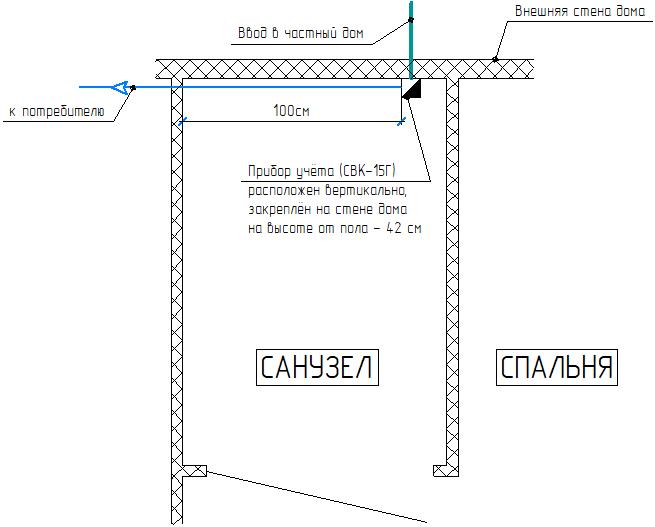 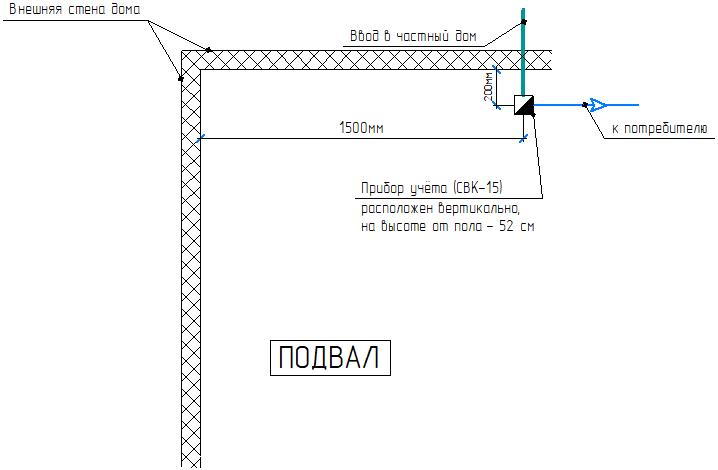 